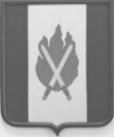 РОССИЙСКАЯ ФЕДЕРАЦИЯ ВОЛГОГРАДСКАЯ ОБЛАСТЬОКТЯБРЬСКИЙ МУНИЦИПАЛЬНЫЙ РАЙОНОКТЯБРЬСКАЯ РАЙОННАЯ ДУМАРЕШЕНИЕот «28» января 2022 года                                                                                          № 44-6/283В соответствии со статьями 142 и 142.4 Бюджетного кодекса Российской Федерации, Федеральным законом от 06 октября 2003 г. № 131-ФЗ «Об общих принципах организации местного самоуправления в Российской Федерации», Октябрьская районная ДумаРЕШИЛА:Утвердить Порядок предоставления из бюджета Октябрьского муниципального района Волгоградской области бюджетам поселений Октябрьского муниципального района Волгоградской области иных межбюджетных трансфертов на реализацию мероприятий, связанных с организацией освещения улично-дорожной сети населенных пунктов в 2022 году согласно приложению к настоящему решению.Настоящее решение вступает в силу с момента подписания и подлежит официальному обнародованию.Председатель Октябрьской районной Думы                                                                            С.Е. ЕрковГлава Октябрьского муниципального района                                                           А.М. КлыковПриложение к решению Октябрьской районной Думы от «28» января 2022 года № 44-6/283ПОРЯДОКпредоставления из бюджета Октябрьского муниципального района Волгоградской области бюджетам поселений Октябрьского муниципального района Волгоградской области иных межбюджетных трансфертов на реализацию мероприятий, связанных с организацией освещения улично-дорожной сети населенных пунктов в 2022 году 1. Настоящий Порядок предоставления из бюджета Октябрьского муниципального района Волгоградской области бюджетам поселений Октябрьского муниципального района Волгоградской области иных межбюджетных трансфертов  на реализацию мероприятий по организации освещения улично-дорожной сети  населенных пунктов в 2022 году (далее – Порядок) регламентирует процедуру предоставления из бюджета Октябрьского муниципального района Волгоградской области (далее – районный бюджет) бюджетам поселений Октябрьского муниципального района Волгоградской области (далее – бюджеты поселений) иных межбюджетных трансфертов на реализацию мероприятий в сфере дорожной деятельности (далее - иные межбюджетные трансферты) в 2022 году.2. Иные межбюджетные трансферты предоставляются бюджетам городского и сельских поселений на финансирование части полномочий по решению вопросов местного значения в соответствии с пунктом 5 статьи 14 Федерального закона от 06 октября 2003 г.  № 131-ФЗ «Об общих принципах организации местного самоуправления в Российской Федерации».3. Главным распорядителем бюджетных средств, направляемых на выплату иных межбюджетных трансфертов, является администрация Октябрьского муниципального района Волгоградской области.4. Право на получение иных межбюджетных трансфертов имеют поселения Октябрьского муниципального района Волгоградской области, в муниципальной собственности которых имеются автомобильные дороги местного значения. 5. Источником финансирования иных межбюджетных трансфертов на реализацию мероприятий в сфере дорожной деятельности являются средства районного бюджета и средства субсидии из областного бюджета бюджетам муниципальных образований Волгоградской области, предоставляемые на условиях софинансирования на реализацию мероприятий по организации освещения улично-дорожной сети населенных пунктов в 2022 году. 6. Размер иного межбюджетного трансферта конкретному поселению Октябрьского муниципального района определяется в соответствии с Методикой распределения  из бюджета Октябрьского муниципального района бюджетам поселений Октябрьского муниципального района иных межбюджетных трансфертов на реализацию мероприятий по организации освещения улично-дорожной сети  населенных пунктов в 2022 году , согласно приложению 1 к настоящему Порядку.7. Предоставление иных межбюджетных трансфертов осуществляется в установленном для исполнения районного бюджета порядке, на основании сводной бюджетной росписи районного бюджета и в пределах средств, предусмотренных на эти цели решением Октябрьской районной Думы о бюджете Октябрьского муниципального района на соответствующий финансовый год и плановый период.8. Иные межбюджетные трансферты предоставляется бюджетам поселений на основании соглашений о предоставлении иных межбюджетных трансфертов, заключенных между администрацией поселения и администрацией Октябрьского муниципального района Волгоградской области.Соглашение о предоставлении иных межбюджетных трансфертов должно содержать:направление иного межбюджетного трансферта на реализацию мероприятий по организации освещения улично-дорожной сети населенных пунктов в 2022 году;ответственность администрации поселения за неисполнение обязательств, указанных в настоящем Порядке;обязательство муниципального образования по предоставлению отчетов о достижении планового значения показателя результативности использования иного межбюджетного трансферта.9. Иные межбюджетные трансферты, полученные поселениями Октябрьского муниципального района Волгоградской области, учитываются в доходах бюджетов поселений.10. Органы местного самоуправления поселений Октябрьского муниципального района Волгоградской области представляют в ОБФПиК администрации Октябрьского муниципального района Волгоградской области отчеты об использовании иных межбюджетных трансфертов. Порядок, формы и сроки предоставления отчетов устанавливаются в Соглашении.11. Неиспользованный на 01 января очередного финансового года остаток иных межбюджетных трансфертов подлежит возврату в бюджет Октябрьского муниципального района Волгоградской области.В случае, если неиспользованный остаток иных межбюджетных трансфертов не перечислен в доход бюджета Октябрьского муниципального района Волгоградской области, указанные средства подлежат взысканию в доход бюджета Октябрьского муниципального района Волгоградской области в соответствии с действующим бюджетным законодательством.12. Иные межбюджетные трансферты носят целевой характер и не могут быть использованы на иные цели.13. Контроль за целевым использованием иных межбюджетных трансфертов осуществляется в соответствии с действующим законодательством.Приложение 1к Порядку предоставления из бюджетаОктябрьского муниципального района Волгоградской области бюджетам поселений Октябрьского муниципального района Волгоградской области иных межбюджетных трансфертов на реализацию мероприятий, связанных с организацией освещения улично-дорожной сети населенных пунктов в 2022 гМЕТОДИКАраспределения в 2022 году из бюджета Октябрьского муниципального района бюджетам поселений Октябрьского муниципального района иных межбюджетных трансфертов на реализацию мероприятий, связанных с организацией освещения улично-дорожной сети населенных пунктов в 2022 году. 1. Определение размера иных межбюджетных трансфертов на реализацию мероприятий на реализацию мероприятий по организации освещения улично-дорожной сети населенных пунктов в 2022 году бюджету i-го поселения, входящего в состав Октябрьского муниципального района Волгоградской области, осуществляется по формуле:Iмбтi      = S/N*Ni*99%где:Iмбтi - иной межбюджетный трансферт, предусмотренный в бюджете Октябрьского муниципального района бюджету i-го поселения Октябрьского муниципального района на 2021 год   на реализацию мероприятий по организации освещения улично-дорожной сети населенных пунктов в 2022 году; S-стоимость работ по расчету на реализацию мероприятий по организации освещения улично-дорожной сети населенных пунктов в 2022 году;N-количество энергосберегающих светильников, всего;Ni-количество энергосберегающих светильников, устанавливаемых в поселении.Распределение иных межбюджетных трансфертов на реализацию мероприятий, связанных с организацией освещения улично-дорожной сети населенных пунктов, предоставляемых из бюджета Октябрьского муниципального района бюджетам поселений Октябрьского муниципального района в 2022 годурублейОб утверждении Порядка предоставления из бюджета Октябрьского муниципального района Волгоградской области бюджетам поселений Октябрьского муниципального района Волгоградской области иных межбюджетных трансфертов на реализацию мероприятий, связанных с организацией освещения улично-дорожной сети населенных пунктов в 2022 годуКод администратораНаименование поселенияСумма124 1городское поселение р.п.Октябрьский2034560,96  2  Ильменское сельское поселение 1456394,94  3Антоновское сельское поселение2121665,04 4 Шебалиновское сельское поселение1160123,58   5 Советское сельское поселение582628,86  6 Громославское сельское поселение644626,62  ВСЕГО8000000,0